重庆市大足区人民政府关于印发大足区“十四五”声环境功能区划分调整方案的通知大足府发〔2023〕20号经开区管委会，各镇街人民政府（办事处），区政府有关部门，有关单位：现将《大足区“十四五”声环境功能区划分调整方案》印发给你们，请认真组织实施。重庆市大足区人民政府2023年9月5日（此件公开发布）大足区“十四五”声环境功能区划分调整方案为深入贯彻落实《中华人民共和国环境保护法》《中华人民共和国噪声污染防治法》《“十四五”噪声污染防治行动计划》相关规定，进一步做好大足区噪声污染防治工作，按照《声环境质量标准》（GB 3096-2008）及《声环境功能区划分技术规范》（GB/T 15190-2014）要求，结合大足区城市建设现状及发展规划，特制定本方案。一、适用范围本方案适用于大足区管辖范围内所有区域（除机场周围区域）的声环境管理，分为城市规划区、建制镇以及其他乡村区域三部分。机场周围区域受飞机通过噪声影响，不适用于本方案，执行《机场周围飞机噪声环境标准》（GB 9660-88）要求。（一）城市规划区：包括棠香街道、龙岗街道、龙滩子街道、双路街道、通桥街道、智凤街道、龙水镇、邮亭镇、宝顶镇、玉龙镇等六街四镇的城镇开发边界内区域。（二）建制镇：大足区除城市规划区外的其他17个建制镇的城镇开发边界内区域，分别为万古镇、珠溪镇、中敖镇、三驱镇、石马镇、雍溪镇、宝兴镇、拾万镇、铁山镇、回龙镇、国梁镇、金山镇、高升镇、季家镇、龙石镇、高坪镇、古龙镇。（三）其他乡村区域：城市规划区、建制镇的城镇开发边界以外的地区，如村庄、集镇等。二、主要规范性引用文件（一）法律法规及规章。《中华人民共和国环境保护法》《中华人民共和国噪声污染防治法》《重庆市环境保护条例》《重庆市环境噪声污染防治办法》（二）相关标准及政策性文件。《声环境质量标准》（GB 3096-2008）《机场周围飞机噪声环境标准》（GB 9660-88）《声环境功能区划分技术规范》（GB/T 15190-2014）《城市用地分类与规划建设用地标准》（GB 50137-2011）《环境保护部办公厅关于加强和规范声环境功能区划分管理工作的通知》（环办大气函〔2017〕1709号）《重庆市生态环境局关于印发重庆市主城区声环境功能区划分方案的通知》（渝环〔2018〕326号）《重庆市生态环境局办公室关于进一步做好声环境功能区划分调整工作的通知》（渝环办〔2022〕42号）大足区国土空间分区规划、交通规划等相关规划资料。三、划分原则区划以有效控制噪声污染的程度和范围、有利于提高声环境质量为宗旨，在遵循市级有关划分调整原则的同时把握以下原则。（一）覆盖城市规划全面积。区划以城市规划为指导，重点考虑城市近期建设规划和用地现状，按照规划用地性质、用地现状、声环境质量现状和现行声环境功能区确定，覆盖整个城市规划区面积。（二）与城市规划功能分区基本协调。单块的声环境功能区面积，与城市规划单元一致，原则上不小于0.5 km2，实际划分中根据实际地形特征确定适宜的区域面积。（三）统筹兼顾现状。声环境功能区类别原则上保持不变，当原区划区域规划用地性质发生重大变化、实际建成状况发生重大变化，或周边主要噪声源发生重要变化时调整声环境功能区。严格控制4类声环境功能区范围。四、划分方式（一）0—3类声环境功能区划分。1．Ⅰ类、Ⅱ类用地类型的定义。为便于更为明确区分各类功能区的显著特征，引入Ⅰ类用地和Ⅱ类用地的概念，并与《城市用地分类与规划建设用地标准》（GB50137-2011）中的用地类型相结合。表1  Ⅰ类、Ⅱ类用地类型的定义2．0类声环境功能区。适用于康复疗养区等特别需要安静的区域，该区域内及区域周围应当没有明显的噪声源，区域边界明确。3．1类声环境功能区。符合下列条件之一的划为1类声环境功能区：（1）城市用地现状已形成一定规模或近期规划已明确以居民住宅、医疗卫生、文化教育、科研设计、行政办公为主要功能，需要保持安静的区域。（2）Ⅰ类用地占地率大于70%（含70%），拥有Ⅰ类、Ⅱ类用地以及其他用地类型的混合区域。4．2类声环境功能区。符合下列条件之一的划为2类声环境功能区：（1）城市用地现状或近期规划已明确以商业金融、集市贸易为主要功能的区域。（2）划定的0、1、3类声环境功能区以外的居住、商业、工业混合区域。5．3类声环境功能区。符合下列条件之一的划为3类声环境功能区：（1）城市用地现状或近期规划已明确以工业生产、仓储物流为主要功能的区域。（2）Ⅱ类用地占地率大于70%（含70%），拥有Ⅰ类、Ⅱ类用地以及其他用地类型的混合区域。（二）4类声环境功能区划分。1．4类声环境功能区的距离。严格按照《声环境功能区划分技术规范》（GB/T 15190-2014）规定，根据交通干线相邻区域的声环境功能区，确定4类声环境功能区的距离，4类声环境功能区面积不包含交通干线本身。表2  交通干线相邻区域4类声环境功能区距离的确定*铁路交通干线边界线外一定区域划为4b类声环境功能区，其余均为4a类。*对于4b类声环境功能区与4a类声环境功能区有重叠的部分，划为4b类声环境功能区。2．临街建筑4类声环境功能区的划分。当临街建筑高于三层楼房以上(含三层)时，将临街建筑面向交通干线一侧至交通干线边界线的区域定为4a类声环境功能区。（三）其他。1．大型工业区中的生活小区，根据其与生产现场的距离和环境噪声现状水平，可从工业区中划出，声环境功能区类别定为2类或1类。2．铁路和城市轨道交通（地面）场站、公交枢纽、高速公路服务区等具有一定规模的交通服务区域，划为4a类或4b类声环境功能区。3．近期内区域功能与规划目标相差较大的区域，以用地现状作为区划的主要依据；随着城市规划的逐步实现，及时调整声环境功能区。4．未建成的规划区内，按其规划性质或按区域声环境质量现状，结合可能的发展划定。五、划分调整结果（一）城市规划区调整结果。大足区城市规划区共划分30个声环境区划单元，区划总面积为74.46km2。其中：1类声环境功能区区划单元7个，区划面积12.61km2；2类声环境功能区区划单元13个，区划面积为24.41km2；3类声环境功能区区划单元10个，区划面积为24.56km2；4类声环境功能区分布于1—3类声环境功能区区划单元中除交通干线本身面积后区域，区划面积为12.88km2，其中4a类12.18km2，4b类0.7km2。表3  城市规划区声环境功能区各类型面积统计表注：1．4类声环境功能区不单独划分区划单元，仅统计面积；2．4类声环境功能区面积不包括交通干线面积。（二）建制镇调整结果。大足区除城市规划区外的其他17个建制镇共划定声环境功能区16.78km2。其中，2类区划面积为9.38km2，3类区划面积为7.40km2。三驱镇、万古镇规划有工业集中区，划分有3类声环境功能区；其余建制镇的城镇开发边界范围内的区域统一划入2类声环境功能区管理。表4  建制镇声环境功能区各类型面积统计表（三）其他乡村区域调整结果。未纳入城镇开发边界范围内的乡村区域按照《声环境质量标准》（GB 3096—2008）第7.2条规定，根据环境管理的需要，县级以上人民政府环境保护行政主管部门可按以下要求确定乡村区域适用的声环境质量要求：（1）位于乡村的康复疗养区执行0类声环境功能区要求；（2）村庄原则上执行1类声环境功能要求，工业活动较多的村庄以及有交通干线经过的村庄（指执行4类声环境功能区要求以外的地区）可局部或全部执行2类声环境功能区要求；（3）集镇执行2类声环境功能区要求；（4）独立于村庄、集镇之外的工业、仓储集中区执行3类声环境功能区要求；（5）位于交通干线两侧一定距离（参考GB/T 15190—2014第8.3条规定）内的噪声敏感建筑物执行4类声环境功能区要求。（四）全区划分成果。大足区声环境功能区共划分出49个区划单元（4类声环境功能区不单独进行编号），划分总面积91.24km2。其中，无0类声环境功能区；1类声环境功能区区划单元（7个）面积为12.61km2；2类声环境功能区区划单元（30个）面积为33.79km2；3类声环境功能区区划单元（12个）面积为31.96km2；4类声环境功能区面积12.88km2，其中，4a类声环境功能区面积为12.18km2，4b类声环境功能区面积为0.7km2。大足区声环境功能区各类型面积情况见表5。表5  大足区声环境功能区各类型面积统计表大足区声环境功能区划分成果及范围描述见表6，具体区划成果见附件1—4。表6  大足区环境噪声标准适用区域划分结果表六、组织实施与监督管理 （一）区生态环境局对全区的环境噪声污染防治实施统一监督管理。本方案中未明确声环境功能区类别的区域（含交通线路、场站等），由区生态环境局按照《声环境质量标准》（GB 3096-2008）等规定，结合管理工作实际，确定适用的声环境质量要求。（二）区规划自然资源局、区住房城乡建委在制定城乡规划、土地利用总体规划和基础设施建设规划时，应当统筹规划建设用地布局，合理安排城市建设用地时序，充分考虑建设项目的区域开发、改造所产生的噪声对周围生活环境的影响并落实噪声污染防护措施。（三）区公安局、区城市管理局、区交通局、区文化旅游委等相关行政主管部门在各自职责范围内对环境噪声污染防治实施监督管理。（四）声环境功能区区划原则上每5年调整一次；规划期内确因城市建设和重大规划需要调整时，可实施动态修编。修编需按原程序报批。（五）本方案自2023年10月5日起施行，原《重庆市大足区人民政府关于印发重庆市大足区环境噪声功能区划分调整方案的通知》（大足府发〔2018〕60号）同时废止。附件：1．大足区声环境功能区划分成果图2．大足区1—3类声环境功能区划分结果3．大足区4类声环境功能区划分结果（交通枢纽）4．大足区4类声环境功能区划分结果（交通干线）附件1大足区声环境功能区划分成果图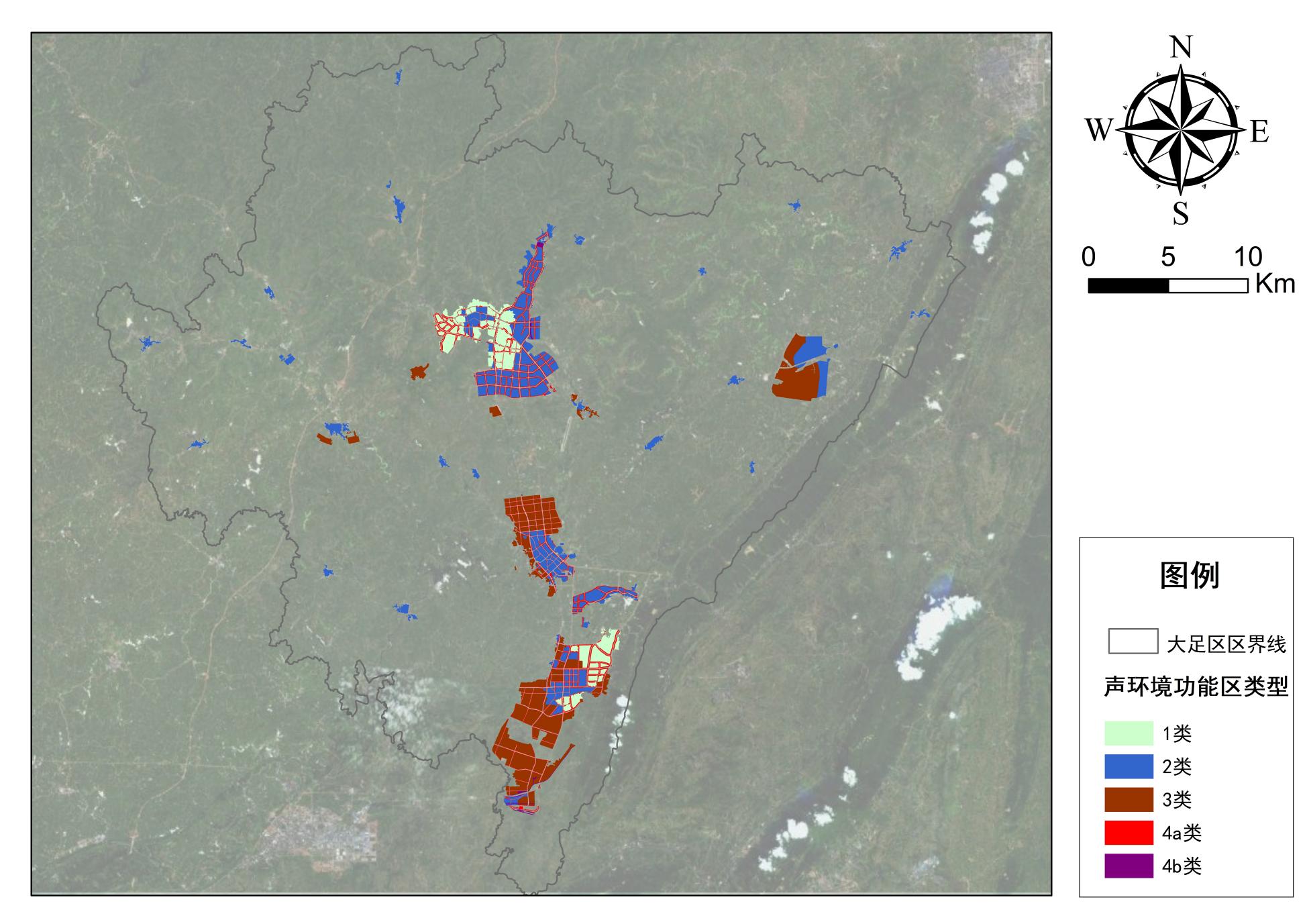 附件2大足区1-3类声环境功能区划分结果附件3大足区4类声环境功能区划分结果（交通枢纽）附件4大足区4类声环境功能区划分结果（交通干线）用地类型城市用地分类与规划建设用地标准 GB50137-2011中用地类别Ⅰ类用地居住用地（R类）、公园绿地（G1类）、行政办公用地（A1类）、文化设施用地（A2类）、教育科研用地（A3类）、医疗卫生用地（A5类）、社会福利设施用地（A6类）Ⅱ类用地工业用地（M类）、物流仓储用地（W类）源强类型划分距离（m）相邻功能区类型高速公路、城市快速路、城市轨道交通（钢轨-地面段）、铁路*551类区高速公路、城市快速路、城市轨道交通（钢轨-地面段）、铁路*402类区高速公路、城市快速路、城市轨道交通（钢轨-地面段）、铁路*253类区一级公路、城市主干路、内河航道501类区一级公路、城市主干路、内河航道352类区一级公路、城市主干路、内河航道203类区二级公路、城市次干路、城市轨道交通（胶轨-地面段）451类区二级公路、城市次干路、城市轨道交通（胶轨-地面段）302类区二级公路、城市次干路、城市轨道交通（胶轨-地面段）153类区类型数量（个）面积（平方公里）比例（%）1类声环境功能区712.61 16.942类声环境功能区1324.41 32.783类声环境功能区1024.56 32.984类声环境功能区/12.8817.30合计3074.46100类型面积（平方公里）比例（%）1类声环境功能区//2类声环境功能区9.3855.913类声环境功能区7.4044.094a类声环境功能区//合计16.78100类型面积（km2）比例（%）1类声环境功能区12.61 13.822类声环境功能区33.79 37.033类声环境功能区31.96 35.024a类声环境功能区12.18 13.354b类声环境功能区0.70 0.77合计91.24 100.00适用区域类别适用区域类别区域范围标准值Leq（dB（A））标准值Leq（dB（A））类别区域区域范围昼间夜间1类居住文教区重庆资源与环境保护学院、大足中学片区55451类居住文教区大足区人民政府、御墅林枫片区55451类居住文教区龙岗中学、南山公园、城南中学片区55451类居住文教区圣迹公园、三馆一中心片区55451类居住文教区八月西湖、天三香缇湾片区55451类居住文教区重庆工程学院、重庆电信职业学院片区55451类居住文教区双路中学、双桥中学片区55452类居住、商业、工业混杂区大足印象、宏声文化广场片区60502类居住、商业、工业混杂区香国公园、海棠香国片区60502类居住、商业、工业混杂区海棠湖公园、豪洋K城片区60502类居住、商业、工业混杂区绿地海棠湾、城南东序小学、郑家湾片区60502类居住、商业、工业混杂区大足体育中心片区60502类居住、商业、工业混杂区姚家老院子、倒庙村片区60502类居住、商业、工业混杂区宝顶市场监督管理所片区60502类居住、商业、工业混杂区登云社区、智凤街道办事处、金凤小区片区60502类居住、商业、工业混杂区龙西中学、龙水五金市场片区60502类居住、商业、工业混杂区龙水湖云玺台、云湖山水、玉龙镇中心小学片区60502类居住、商业、工业混杂区万古片区60502类居住、商业、工业混杂区珠溪片区60502类居住、商业、工业混杂区龙石片区60502类居住、商业、工业混杂区宝兴片区60502类居住、商业、工业混杂区拾万片区60502类居住、商业、工业混杂区三驱片区60502类居住、商业、工业混杂区季家片区60502类居住、商业、工业混杂区金山片区60502类居住、商业、工业混杂区铁山片区60502类居住、商业、工业混杂区古龙片区60502类居住、商业、工业混杂区高升片区60502类居住、商业、工业混杂区回龙片区60502类居住、商业、工业混杂区雍溪片区60502类居住、商业、工业混杂区国梁片区60502类居住、商业、工业混杂区中敖片区60502类居住、商业、工业混杂区石马片区60502类居住、商业、工业混杂区高坪片区60502类居住、商业、工业混杂区山水名都、蓝湾国际片区60502类居住、商业、工业混杂区西湖俪都、金域都会、黄桷家园片区60502类居住、商业、工业混杂区邮亭集镇片区60503类工业区大湾垃圾填埋场片区65553类工业区普洛斯物流园片区65553类工业区笛女酒业、足乐食品片区65553类工业区龙水镇工业园片区65553类工业区明腾公司、船锚厂片区65553类工业区电子信息产业园片区65553类工业区红岩汽车车厢厂片区65553类工业区双钱集团、双桥正大、贝卡尔特片区65553类工业区足航钢铁有限公司、巨腾、大昶宝电子科技有限公司片区65553类工业区瓷砖厂、铸海汽车零部件制造公司片区65553类工业区万古镇工业园区片区65553类工业区三驱镇工业区65554a类交通干线道路两侧渝蓉高速、红岩大道、三环线、西环线、玉滨路、西湖大道、三环南路、南桥路、累丰路、S309、石刻大道、宝棠大道、二环西路、二环南路、一环北路、清明桥路、一环西路、一环南路、棠凤路、龙棠大道、龙景路、园区北四路、大邮路、工业大道、幸光大道、五星大道、玉珠路、樱花大道、玉清路、龙南路、学苑路、圣迹北路、圣迹东路、佛都大道、青杠路、安康路、西禅路、草街子路、夏碧路、陵园路、翠溪路文昌路、双塔路、龙中路、海棠路、龙岗路、人民路、北山路、报恩路、二环北路、康庄路、西一路、园区北一路、东二路、龙西路、龙水东路、园区北三路、滨河西路、花市街、龙玉路、龙湖路、园区北二路、龙棠西路、大永高速、西环快速路、红岩大道、经开大道、天红路、南环大道、双钱路、巴岳大道、星湖路、车城大道、双湖路、巨腾路、联通大道、邮红路、双龙东路、云台路、龙建路、建昌路、红新路、双北路、火炬路、车桥路、双南路、双龙西路、双长路、双北中路、双星路、天星支路、青春路、青龙路、鞍贝路、求实路、九曲路、通曲路、龙景西路等70554b类交通干线道路两侧成渝中线高铁、市域铁路C3线、市域铁路C4线、成渝铁路、成渝高铁等7060城市区域区划单元编码声环境功能区类型适用区域区划单元主要用地类型面积km2区划单元范围描述备注大足区5001111L011类居住文教区居住、教育科研、中小学用地2.35重庆资源与环境保护学院、大足中学片区中心城区大足区5001111L021类居住文教区居住、行政办公用地1.66区人民政府、御墅林枫片区中心城区大足区5001111L031类居住文教区居住、中小学用地2.30龙岗中学、南山公园、城南中学片区中心城区大足区5001111L041类居住文教区居住、中小学、公园绿地1.69圣迹公园、三馆一中心片区中心城区大足区5001111L051类居住文教区居住、教育科研用地1.19巴岳西湖、天三香缇湾双桥区大足区5001111L061类居住文教区居住、教育科研用地2.57重庆工程学院、重庆电信职业学院双桥区大足区5001111L071类居住文教区居住、行政办公、中小学用地0.85双路中学、双桥中学等双桥区大足区5001112L012类商住工混杂区居住、商业混杂用地1.40大足印象、宏声文化广场片区中心城区大足区5001112L022类商住工混杂区居住、商业混杂用地2.18香国公园、海棠香国片区中心城区大足区5001112L032类商住工混杂区居住、商业混杂用地3.19海棠湖公园、豪洋K城片区中心城区大足区5001112L042类商住工混杂区居住、商业混杂用地4.07绿地海棠湾、城南东序小学、郑家湾片区中心城区大足区5001112L052类商住工混杂区体育设施用地0.15大足体育中心片区中心城区大足区5001112L062类商住工混杂区居住、商业混杂用地2.55姚家老院子、倒庙村片区中心城区大足区5001112L072类商住工混杂区居住、商业混杂用地0.65宝顶市场监督管理所片区中心城区大足区5001112L082类商住工混杂区居住、商业混杂用地0.21登云社区、智凤街道办事处、金凤小区片区中心城区大足区5001112L092类商住工混杂区居住、商业混杂用地3.88龙西中学、龙水五金市场片区中心城区大足区5001112L102类商住工混杂区居住、商业混杂用地2.14龙水湖云玺台、云湖山水、玉龙镇中心小学片区中心城区大足区5001112L112类商住工混杂区居住、商业混杂用地3.60万古片区万古镇大足区5001112L122类商住工混杂区居住、商业混杂用地0.48珠溪片区珠溪镇大足区5001112L132类商住工混杂区居住、商业混杂用地0.22龙石片区龙古镇大足区5001112L142类商住工混杂区居住、商业混杂用地0.36宝兴片区宝兴镇大足区5001112L152类商住工混杂区居住、商业混杂用地0.15拾万片区拾万镇大足区5001112L162类商住工混杂区居住、商业混杂用地0.74三驱片区三驱镇大足区5001112L172类商住工混杂区居住、商业混杂用地0.24季家片区季家镇大足区5001112L182类商住工混杂区居住、商业混杂用地0.29金山片区金山镇大足区5001112L192类商住工混杂区居住、商业混杂用地0.83铁山片区铁山镇大足区5001112L202类商住工混杂区居住、商业混杂用地0.23古龙片区古龙镇大足区5001112L212类商住工混杂区居住、商业混杂用地0.21高升片区高升镇大足区5001112L222类商住工混杂区居住、商业混杂用地0.14回龙片区回龙镇大足区5001112L232类商住工混杂区居住、商业混杂用地0.46雍溪片区雍溪镇大足区5001112L242类商住工混杂区居住、商业混杂用地0.21国梁片区国粱镇大足区5001112L252类商住工混杂区居住、商业混杂用地0.61中敖片区中敖镇大足区5001112L262类商住工混杂区居住、商业混杂用地0.43石马片区石马镇大足区5001112L272类商住工混杂区居住、商业混杂用地0.18高坪片区高坪镇大足区5001112L282类商住工混杂区居住、商业混杂用地0.73山水名都、蓝湾国际等双桥区大足区5001112L292类商住工混杂区居住、商业混杂用地2.88西湖俪都、金域都会、黄桷家园等双桥区大足区5001112L302类商住工混杂区居住、商业混杂用地0.40邮亭集镇片区双桥区大足区5001113L013类公共服务区公共服务用地0.64大湾垃圾填埋场片区中心城区大足区5001113L023类工业区仓储用地0.34普洛斯物流园片区中心城区大足区5001113L033类工业区工业用地0.44笛女酒业、足乐食品片区中心城区大足区5001113L043类工业区工业用地5.86龙水镇工业园片区龙水镇大足区5001113L053类工业区工业用地0.78明腾公司、船锚厂片区龙水镇大足区5001113L063类工业区工业用地6.73万古镇工业园区片区万古镇大足区5001113L073类工业区工业用地0.67三驱镇工业区三驱镇大足区5001113L083类工业区工业用地1.07电子信息产业园片区双桥区大足区5001113L093类工业区工业用地0.67红岩汽车车厢厂片区双桥区大足区5001113L103类工业区工业用地4.56双钱集团、双桥正大、贝卡尔特等双桥区大足区5001113L113类工业区工业用地9.62足航钢铁有限公司、巨腾、大昶宝电子科技有限公司片区双桥区大足区5001113L123类工业区工业用地0.58瓷砖厂、铸海汽车零部件制造公司片区双桥区城市区域声功能区类型适用区域区划单元主要用地类型面积（km2）区划单元范围描述大足区4b类铁路站点交通枢纽用地0.09大足石刻综合枢纽站大足区4b类铁路站点交通枢纽用地0.01香国公园站大足区4a类交通设施交通枢纽用地0.01规划车站大足区4a类交通设施交通枢纽用地0.02大足东收费站大足区4a类交通设施交通枢纽用地0.01大足汽车站大足区4a类交通设施交通枢纽用地0.01大足汽车客运中心大足区4a类交通设施交通枢纽用地0.03龙水汽车站大足区4b类交通设施交通枢纽用地0.10大足货运站大足区4b类交通设施交通枢纽用地0.02邮亭镇大足区4a类交通设施交通枢纽用地0.04大足南站大足区4a类交通设施交通枢纽用地0.01双桥汽车站道路编号交通类型名称声功能区类型面积（km2）道路编号交通类型名称声功能区类型面积（km2）1铁路成渝中线高铁4b类0.01721主干道累丰路4a类0.0592铁路市域铁路C3线4b类0.09022主干道S3094a类0.3713铁路市域铁路C4线4b类0.10223主干道石刻大道4a类0.1684铁路成渝铁路4b类0.17824主干道宝棠大道4a类0.2785铁路成渝高铁4b类0.09725主干道二环西路4a类0.1136快速路三环路4a类0.00526主干道二环南路4a类0.2117快速路西环线4a类0.04327主干道一环西路4a类0.0258快速路红岩大道4a类0.00328主干道五星大道4a类0.3049快速路西环快速路4a类0.02129主干道龙棠大道4a类0.18310快速路红岩大道4a类0.38230主干道二环南路东路段4a类0.06811高速公路渝蓉高速大足东互通4a类0.02731主干道规划道路4a类0.03512高速公路大永高速4a类0.28232主干道规划道路4a类0.15313主干道西湖大道北段4a类0.06133主干道龙景路4a类0.13714主干道园区北四路4a类0.10234主干道规划道路4a类0.06315主干道龙棠大道龙水段4a类0.22635主干道大邮路（龙水段）4a类0.23916主干道工业大道4a类0.07136主干道现状道路4a类0.01217主干道幸光大道4a类0.06537主干道规划道路4a类0.03818主干道三环南路4a类0.28738主干道玉滨路4a类0.24919主干道佛都大道4a类0.08839主干道一环北路4a类0.13820主干道南桥路4a类0.16240主干道清明桥路4a类0.13041主干道棠凤路4a类0.08361次干道西一路4a类0.02542主干道一环南路4a类0.11062次干道园区北一路4a类0.06343主干道经开大道4a类0.22863次干道东二路4a类0.06644主干道天红路4a类0.12164次干道规划道路4a类0.06245主干道规划道路4a类0.09665次干道龙西路4a类0.08146主干道南环大道4a类0.06366次干道龙水东路4a类0.02847主干道双钱路4a类0.05667次干道园区北三路4a类0.08548主干道巴岳大道4a类0.22268次干道规划道路4a类0.02349主干道星湖路4a类0.20669次干道滨河西路4a类0.04850主干道车城大道4a类0.21770次干道龙玉路4a类0.03351主干道大邮路（双桥段）4a类0.30471次干道规划道路4a类0.02052主干道双湖路4a类0.03072次干道园区北二路4a类0.06553主干道巨腾路4a类0.08373次干道规划道路4a类0.09554主干道联通大道4a类0.04274次干道规划道路4a类0.08755主干道西湖大道（双桥段）4a类0.21075次干道龙南路4a类0.13256次干道现状道路4a类0.01376次干道规划道路4a类0.07657次干道规划道路4a类0.03277次干道规划道路4a类0.02958次干道龙兴街4a类0.01278次干道圣迹北路4a类0.08059次干道现状道路4a类0.00679次干道安康路4a类0.03560次干道现状道路4a类0.04880次干道西禅路4a类0.07081次干道草街子路4a类0.050101次干道规划道路4a类0.04182次干道夏碧路4a类0.014 102次干道规划道路4a类0.081 83次干道现状道路4a类0.016 103次干道玉清路4a类0.065 84次干道规划道路4a类0.042 104次干道规划道路4a类0.032 85次干道规划道路4a类0.031 105次干道现状道路4a类0.045 86次干道规划道路4a类0.073 106次干道规划道路4a类0.011 87次干道规划道路4a类0.073 107次干道二环北路4a类0.077 88次干道现状道路4a类0.087 108次干道北山路4a类0.003 89次干道规划道路4a类0.109 109次干道报恩路4a类0.003 90次干道规划道路4a类0.030 110次干道龙岗路4a类0.037 91次干道规划道路4a类0.025 111次干道92次干道规划道路4a类0.033 112次干道龙中路4a类0.009 93次干道规划道路4a类0.102 113次干道文昌街4a类0.018 94次干道规划道路4a类0.035 114次干道陵园路4a类0.024 95次干道规划道路4a类0.114 115次干道翠溪路4a类0.027 96次干道规划道路4a类0.057 116次干道青杠路4a类0.007 97次干道现状道路4a类0.074 117次干道佛都大道4a类0.017 98次干道规划道路4a类0.166 118次干道圣迹东路4a类0.116 99次干道玉珠路4a类0.146 119次干道规划道路4a类0.109 100次干道樱花大道4a类0.031 120次干道圣迹西路4a类0.105 121次干道学苑路4a类0.008 141次干道龙古路4a类0.013 122次干道海棠路4a类0.020 142次干道龙湖路4a类0.000 123次干道双塔路4a类0.013 143次干道邮红路4a类0.004 124次干道人民街4a类0.006 144次干道双龙东路4a类0.043 125次干道现状道路4a类0.032 145次干道云台路4a类0.015 126次干道花市街4a类0.019 146次干道规划道路4a类0.055 127次干道龙棠西路4a类0.098 147次干道龙建路4a类0.063 128次干道康庄路4a类0.007 148次干道规划道路4a类0.035 129次干道龙湖路4a类0.034 149次干道建昌路4a类0.030 130次干道五金街4a类0.010 150次干道红新路4a类0.024 131次干道朝阳街4a类0.003151次干道规划道路4a类0.083 132次干道园区北一路4a类0.003 152次干道现状道路4a类0.026 133次干道文昌街4a类0.003 153次干道双北路4a类0.014 134次干道天星支路4a类0.045 154次干道火炬路4a类0.074 135次干道规划道路4a类0.045 155次干道车桥路4a类0.034 136次干道青春路4a类0.079156次干道双南路4a类0.027 137次干道鞍贝路4a类0.081 157次干道双龙西路4a类0.018 138次干道规划道路4a类0.108 158次干道双长路4a类0.026 139次干道求实路4a类0.070 159次干道双北中路4a类0.062 140次干道规划道路4a类0.043 160次干道双星路4a类0.020 161次干道规划道路4a类0.082 164次干道通曲路4a类0.055 162次干道现状道路4a类0.046 165次干道龙景西路4a类0.139 163次干道九曲路4a类0.022 